   Obsluha zemědělské techniky / posklizňové linky  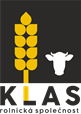 místo výkonu práce:  Kralice na Hané  798 23 jsme rozvíjející se zemědělská společnost Rolnická společnost Klas spol s.r.o., pěstujeme pšenici, ječmen, řepku, kukuřici aj … těšíme se na nového kolegu/kolegyniny do týmuNáplň práce: Obsluha traktorů, postřikovače, nakladače v RVÚdržba techniky i zemědělského areálu (sečení travních ploch …..)Nárazově obsluha posklizňové linky V hlavní sezóně i práce o víkendech a svátcích.Zajištění veškerých polních prací na orné půdě, pod vedením agronoma Co od vás očekáváme?řidičský průkaz sk. T (sk. B, vítána)Zodpovědnost, technická a manuální zručnost, flexibilita, pracovitosta ochota učit se novým věcem.Co Vám nabízíme:Nástup ihnedOdpovídající mzdové ohodnocení, prémie – závislé na kvalifikaci i sezónních pracích.Práci na hlavní pracovní poměr na dobu určitou s možností prodloužení na dobu neurčitou. stravenky  5 týdnů dovolené.Práci s nejmodernějšími zemědělskými stroji a moderními technologiemi precizního zemědělství 